Dobrý den,poptávám postavení garáže o rozměrech 3 x 6 metrů pro osobní automobil. Prosil bych o jednání jako s lajkem – žádám nejběžnější rozměr pro osobní auta, žádný atyp. Prosím o nacenění všech prací a materiál – vykopání základů, základovou desku, střechu a vrata – prosím o kalkulaci nejlevnějších dveří jako jsou na obrázku (otevřené) a o kalkulaci s roletovým systémem – el. S dálkovým ovládáním, opět nejlevnější variantu. Jedná se o garáž pro pronájem nikoli moje osobní využívání. Na opačné straně od dvěří prosím nakalkulovat výklopné okénko s činčilou o rozměrech 90 x 50 (šxv) – plastové bílé. Nakalkulujte mi i nejlevnější a nejběžnější střechu jako je na obrázku. GARÁŽ ALE MUSÍ BÝT ZDĚNÁ- žádné plechovky.Pokud budete tak ochotni, nakalkulujte mi prosím kolik by se ušetřilo kdybychom stavěli hned dvě garáže napojené na sebe a nebo rovnou tři – prostor by byl.(Předpokládám, že by se ušetřila značná část.) Ideálně do garáží zavést elektřinu a každá garáž, aby měla svoje hodiny. 

V kalkulaci žádám dopodrobna rozepsat, ceny materiálu a ceny práce. (Kolik bude stát vylitý základ. Desky – materiál a práce, kolik bude stát vyzdění atd atd.) Vyhrává opravdu nejlevnější, budu se těšit na nabídky, děkuji mockrát.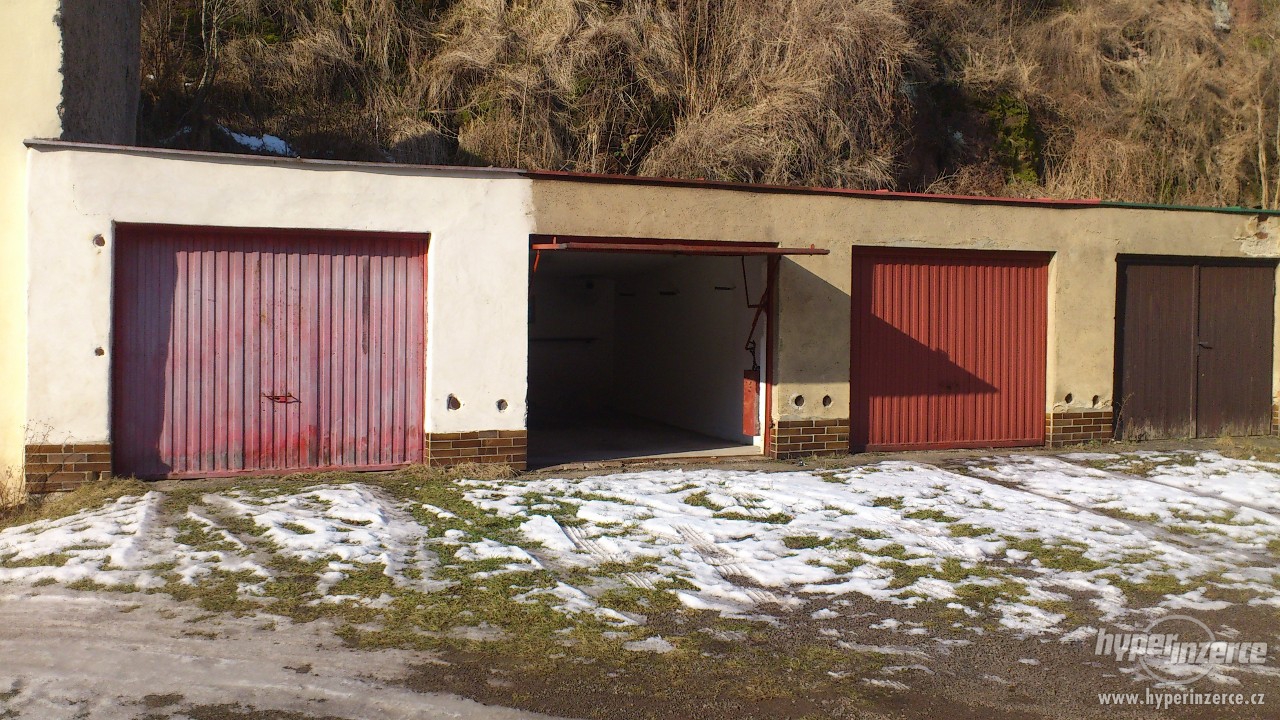 